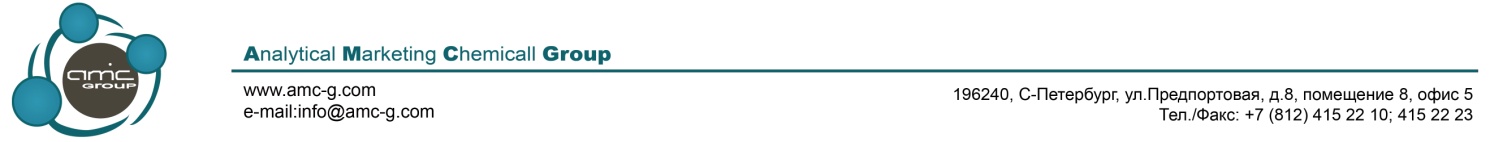 INOFLON® FP7003Технические данныеINOFLON® FP7003 –политетрафторэтилен для производства паст с использованием органических, жидких и других сред, который используется для изготовления высокодисперсных материалов, полученных экструзионным методом с дальнейшей температурной закалкой и термической обработкой этих изделий. Он разработан для операций с низким коэффициентом сжатия. INOFLON® FP7003 – идеальная марка для производства изоляционных лент, покрытий труб большого диаметра, высокопрочных нитей, зубных нитей и волокон.Характеристики продуктавысокая устойчивость к химическому воздействиюбольшой молекулярный весобрабатывается стандартным методом паст экструзии высокая степень растяжениявысокая когезионная прочностьХарактерные свойства INOFLON® FP7003Примечание: табличные данные являются характерными свойствами и не предназначены для спецификационных целейСоответствие стандарту FDA При надлежащей технологии производства (высокотемпературном спекании) продукция, изготовленная из INOFLON® FP7003, может соответствовать Положению FDA 21 CFR 177.1550 для использования в контакте с пищевыми продуктами.УпаковкаINOFLON® FP7003 упакован в 25-килограммовые пластиковые баки.По всем вопросам обращаться в коммерческий отдел Тел/факс: (812) 4152210, 4152223, 
Менеджер по продажам промышленной химии Владимир Александрович Карлов E-mail: karlov@amc-g.comСвойстваМетод испытанийЕдиницы измеренияНоминальное значениеСвойства порошкаНасыпная плотностьASTM D 4895г/л500Средний размер частиц (d50)ASTM D 4895мкм500Технология изготовленияДавление экструзии(Коэфф. сжатия 400:1)ASTM D 4895МПа42Механические свойстваУдельный весASTM D 4895-2,160Прочность при разрывеASTM D 4895МПа33Относительное удлинение при разрывеASTM D 4895%350